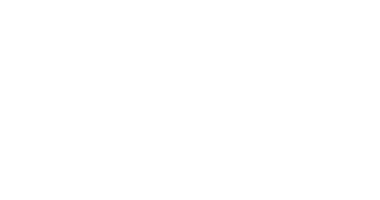 PRELATÓRIO DE GESTÃO FISCALVERSÃO: v11VIGÊNCIA: 04/01/2023Ente: 2105963 - Lagoa Grande do Maranhão/MAPoder: L - LegislativoInstituição: 1318 - Câmara de Vereadores de Lagoa Grande do Maranhão - MAExercício: 2023Periodicidade: QUADRIMESTRALPeríodo: 3º quadrimestreGrupo: Tabela 1.0 - Demonstrativo da Despesa com PessoalQuadro: Despesa com PessoalRótulo: PadrãoDespesa com PessoalDespesa com Pessoal (Últimos 12 Meses)DESPESA BRUTA COM PESSOAL (I)Pessoal AtivoVencimentos, Vantagens e Outras Despesas VariáveisObrigações PatronaisPessoal Inativo e PensionistasAposentadorias, Reserva e ReformasPensõesOutras Despesas de Pessoal decorrentes de Contratos de Terceirização ou decontratação de forma indireta (§ 1º do art. 18 da LRF)Despesa com Pessoal não Executada OrçamentariamenteDESPESAS NÃO COMPUTADAS (§ 1º do art. 19 da LRF) (II)Indenizações por Demissão e Incentivos à Demissão Voluntária e DeduçõesConstitucionaisDecorrentes de Decisão Judicial de Período Anterior ao da ApuraçãoDespesas de Exercícios Anteriores de Período Anterior ao da ApuraçãoInativos e Pensionistas com Recursos VinculadosDESPESA LÍQUIDA COM PESSOAL (III) = (I - II)Grupo: Tabela 1.0 - Demonstrativo da Despesa com PessoalQuadro: DTP e Apuração do Cumprimento do Limite LegalRótulo: PadrãoDTP e Apuração do Cumprimento do Limite LegalDTP e Apuração do Cumprimento do Limite LegalRECEITA CORRENTE LIQUIDA - RCL (IV)(-) Transferências Obrigatórias da União relativas às Emendas Individuais(art. 166-A, §1º, da CF) (V)(-) Transferências obrigatórias da União relativas às emendas de bancada (art. 166, § 16, da CF) e ao vencimento dos agentes comunitários de saúde ede combate às endemias (CF, art. 198, §11) (VI)= RECEITA CORRENTE LÍQUIDA AJUSTADA PARA CÁLCULO DOS LIMITES DA DESPESA COMPESSOAL (VII) = (IV - V - VI)DESPESA TOTAL COM PESSOAL - DTP (VIII) = (III a + III b)LIMITE MÁXIMO (IX) (incisos I, II e III, art. 20 da LRF)LIMITE PRUDENCIAL (X) = (0,95 x IX) (parágrafo único do art. 22 da LRF)LIMITE DE ALERTA (XI) = (0,90 x IX) (inciso II do §1º do art. 59 da LRF)Grupo: Tabela 1.0 - Demonstrativo da Despesa com PessoalQuadro: Notas ExplicativasRótulo: PadrãoNotas ExplicativasNotas ExplicativasNotas ExplicativasGrupo: Tabela 1.2 - Trajetória de Retorno ao Limite da Despesa Total comPessoalQuadro: Trajetória de Retorno ao Limite da Despesa Total com PessoalRótulo: PadrãoTrajetória de Retorno ao Limite da Despesa Total com PessoalTrajetória de Retorno ao Limite da Despesa Total com PessoalValores PercentuaisGrupo: Tabela 1.2 - Trajetória de Retorno ao Limite da Despesa Total comPessoalQuadro: Parâmetros para Redução do Excedente de DTP (art. 15 da LC 178/2021)Rótulo: PadrãoParâmetros para Redução do Excedente de DTP (art. 15 da LC 178/2021)Parâmetros para Redução do Excedente de DTP (art. 15 da LC 178/2021)Limite Máximo (IX) (%) (LRF, art. 20)DTP em 2021 (XII) (%)Excedente em 2021 (XIII) = (XII - IX) (%)Redutor anual (XIV) = (0,10 x XIII) (%)Grupo: Tabela 1.2 - Trajetória de Retorno ao Limite da Despesa Total comPessoalQuadro: Trajetória de Retorno ao Limite da Despesa Total com Pessoal (art.15 da LC 178/2021)Rótulo: PadrãoTrajetória de Retorno ao Limite da Despesa Total com Pessoal (art. 15 da LC 178/2021)Trajetória de Retorno ao Limite da Despesa Total com Pessoal (art. 15 da LC178/2021)RECEITA CORRENTE LÍQUIDA AJUSTADA PARA CÁLCULO DOS LIMITES DA DESPESA COMPESSOAL (VII)DESPESA TOTAL COM PESSOAL - DTP (VIII)% DTP (VIII / VII)LIMITE CONFORME ART. 15 DA LC 178/2021 (%)Grupo: Tabela 1.2 - Trajetória de Retorno ao Limite da Despesa Total comPessoalQuadro: Notas ExplicativasRótulo: PadrãoNotas ExplicativasNotas ExplicativasIdentificação do Quadrimestre em que Excedeu o Limite e dos Períodos de RetornoNotas Explicativas<MR-11><MR-10><MR-9>103.924,73102.142,11108.297,40103.924,73102.142,11108.297,4082.703,0483.723,0488.563,4421.221,6918.419,0719.733,960,000,000,000,000,000,000,000,000,000,000,000,000,000,000,000,000,000,000,000,000,000,000,000,000,000,000,000,000,000,00103.924,73102.142,11108.297,40DTP e Apuração do Cumprimento do Limite LegalDTP e Apuração do Cumprimento do Limite LegalValor% sobre a RCL Ajustada51.474.441,624.754.970,000,0046.719.471,621.252.723,342,682.803.168,306,002.663.009,895,702.522.851,475,40Valores31/12/2023Exercício em que Excedeu o LimiteExercício em que Excedeu o LimiteExercício em que Excedeu o LimiteNo Quadrimestre/SemestreNo Quadrimestre/SemestreNo Quadrimestre/SemestreLimite Máximo (a)% DTP (b)% Excedente (c) = (b-a)PercentualPercentual202120222023Valores31/12/2023LLL<MR-8><MR-7><MR-6>102.075,0683.830,08119.288,72102.075,0683.830,08119.288,7283.668,0883.830,0883.830,0818.406,980,0035.458,640,000,000,000,000,000,000,000,000,000,000,000,000,000,000,000,000,000,000,000,000,000,000,000,000,000,000,000,000,000,00102.075,0683.830,08119.288,72Trajetória de Retorno ao Limite da Despesa Total com PessoalTrajetória de Retorno ao Limite da Despesa Total com PessoalTrajetória de Retorno ao Limite da Despesa Total com PessoalExercício do Primeiro Período SeguinteExercício do Primeiro Período SeguinteExercício do Primeiro Período SeguintePrimeiro Período SeguintePrimeiro Período SeguintePrimeiro Período SeguinteRedutor Mínimo de 1/3 do Excedente (d) = (1/3*c)Limite (e) = (b-d)% DTP (f)Despesa Executada com PessoalDespesa Executada com PessoalDespesa Executada com PessoalDESPESAS EXECUTADAS (Últimos 12 Meses)DESPESAS EXECUTADAS (Últimos 12 Meses)DESPESAS EXECUTADAS (Últimos 12 Meses)IQUIDADASIQUIDADASIQUIDADAS<MR-5><MR-4><MR-3>101.434,40103.380,40103.068,08101.434,40103.380,40103.068,0883.830,0883.830,0885.150,0817.604,3219.550,3217.918,000,000,000,000,000,000,000,000,000,000,000,000,000,000,000,000,000,000,000,000,000,000,000,000,000,000,000,000,000,000,00101.434,40103.380,40103.068,08Exercício do Segundo Período SeguinteExercício do Segundo Período SeguinteExercício do Segundo Período SeguinteSegundo Período SeguinteSegundo Período SeguinteSegundo Período SeguinteRedutor Residual (g) = (f-a)Limite (h) = (a)% DTP (i)(art. 15 da LC 178/2021)(art. 15 da LC 178/2021)(art. 15 da LC 178/2021)202720282029<MR-2><MR-1><MR>104.483,59104.483,59116.315,18104.483,59104.483,59116.315,1886.350,0886.350,0898.156,7518.133,5118.133,5118.158,430,000,000,000,000,000,000,000,000,000,000,000,000,000,000,000,000,000,000,000,000,000,000,000,000,000,000,000,000,000,00104.483,59104.483,59116.315,18203020312032INSCRITAS EM RESTOS A PAGAR NÃO PROCESSADOS (b)TOTAL (ÚLTIMOS 12 MESES) (a)INSCRITAS EM RESTOS A PAGAR NÃO PROCESSADOS (b)1.252.723,340,001.252.723,340,001.029.984,910,00222.738,430,000,000,000,000,000,000,000,000,000,000,000,000,000,000,000,000,000,000,000,000,001.252.723,340,00